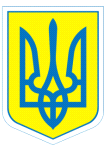                                                      НАКАЗ16.12.2019				 м.Харків				   № 196Про відвідування6-ї пожежно-рятувальної частини          На виконання  програми «Нова українська школа» у поступі до цінностей»,  з метою формування в учнів навичок пожежної безпеки та  відповідно до Положення про організацію роботи з охорони праці  та безпеки життєдіяльності учасників освітнього процесу в установах і закладах освіти, затвердженого наказом  Міністерства освіти і науки України від 26.12.2017 № 1669, зареєстрованим у Міністерстві юстиції України 23.01.2018 за № 100/31552НАКАЗУЮ: 1. Направити  16.12.2019  о 14.00  до 6-ї пожежно-рятувальної частини (м.Харків, вул. Кандаурова, буд.47)  для  проведення екскурсії у ході Тижня пожежної безпеки учнів: 6-А клас - 5 учнів,  6-Б – 6 учнів, 6-В клас – 8 учнів,  8-Б клас – 8 учнів.2. Призначити відповідальними за життя та здоров’я дітей Нікуліну С.М., класного керівника 6-А класу, Михайлюк А.В., класного керівника 6-Б класу, Кузнєцову Г.В., вихователя 6-В класу, Шеховцову С.В., класного керівника 8-Б класу.3. Нікуліній С.М.,  Михайлюк А.В.,  Кузнєцовій Г.В., Шеховцовій С.В.провести з учнями  інструктаж з правил безпеки життєдіяльності (інструкція з безпеки життєдіяльності під час перебування у громадських місцях, проведення масових заходів на базі інших закладів освіти та установ      № 64-БЖ; під час групових поїздок, пішохідних екскурсій, пішохідного та дорожньо-транспортного руху № 66-БЖ,  запобігання дорожньо-транспортних пригод  № 27-БЖ) та зробити відповідні записи в Журналі інструктажів. 4. Контроль за виконанням  даного наказу покласти на заступника директора з виховної роботи Коваленко Г.І.Заступник директора з навчально-виховної роботи      Тетяна ДАНИЛЬЧЕНКОГанна Коваленко, 3-70-30-63	З наказом ознайомлені:	 	                                                             Г.І.Коваленко                                                        Г.В.Кузнєцова                                                        А.В.Михайлюк                                                        С.М.Нікуліна                                                        С.В.Шеховцова